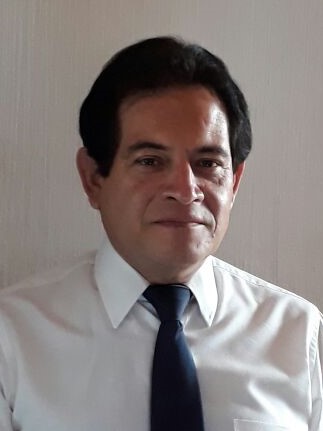 Fernando Romero Torres.PHD in Administration with a specialty in Business. Universidad Internacional, Mexico.Diploma in Horticulture. University of California Riverside, UA.Specialty in Business Administration. HEC Paris, FranceMasters of Business Administration. FCAI, UAEM, Mexico.Diploma in Finance. ITESM-FETEC Nacional Financiera, Mexico.Bachelor of Science in Veterinary Mediciene and Animal Husbanding. FMVZ, UNAM, Mexico.Work BackgroundFull Time Research Professor at the Accounting, Business Administration, and IT school. UAEM, Mexico.Counselor to the Secretary of Agriculture Development. SEDAGRO, Morelos, Mexico.Director of Biotechnology Studies. Universidad Politécnica del Estado de Morelos, Mexico.Principal at the Agricultural Science School. UAEM, Mexico.Head of Division of the Vivarium Department. Instituto Nacional de Salud Pública, Mexico.Manager of Operación postura comercial Agropecuaria. Bachoco, Mexico.Research HistoryMy research background specializes in business and human resources scope in relation with the Agriculture area. According to this, I have written several theses, articles, and book chapters in which I have analyzed topics such as the concept of agricultural chain values and the effects derived from its development, the financing system associated with it, and the agriculture product market analysis. I have done research stays at the University of Munich, Germany; University of California Riverside, UA; Universidad de San Carlos, Guatemala; and Universidad Nacional Autónoma de México, Mexico. 